Сотрудники полиции на постоянной основе информируют население о случаях мошенничеств, а также о мерах предосторожности, которые помогут избежать обмана. Однако, несмотря на многочисленные предупреждения, граждане по-прежнему становятся жертвами злоумышленников.

     В дежурную часть отдела МВД России по Усть-Катавскому городскому округу обратился местный житель 1967 года рождения. Стражам правопорядка потерпевший пояснил, что ему позвонил якобы покупатель квартиры, объявление о продажи которой мужчина разместил на сайте бесплатных объявлений. Незнакомец предложил внести предоплату на банковскую карту продавца. Доверившись звонившему, потерпевший проследовал к банкомату, где, следуя инструкциям лже-покупателя, совершил ряд операций, в результате которых, со счета заявителя было списано 145 тысяч рублей.Полицейские проводят комплекс оперативно-розыскных мероприятий, направленных на установление подозреваемых в совершении противоправных действий.
     Возбуждено уголовное дело по признакам преступления, предусмотренного частью 2 статьи 159 Уголовного кодекса Российской Федерации (мошенничество). Максимальная санкция данной части статьи предусматривает наказание в виде лишения свободы сроком до 5 лет.Сотрудники полиции напоминают гражданам, что представители банков никогда не запрашивают номеров, кодов банковских карт и паролей, присланных в смс-сообщениях. Эти сведения никому нельзя сообщать! Кроме того, работники кредитных организаций никогда не предлагают перевести денежные средства на сторонние счета. Такие запросы и предложения осуществляют только мошенники. При поступлении телефонных звонков от якобы сотрудников банка с сообщениями о сомнительных операциях по вашей карте, и предложениями перевести денежные средства на «резервные» счета необходимо прервать разговор и перезвонить в банк самостоятельно по телефону, указанному на оборотной стороне вашей карты.
Помните, что сохранность ваших сбережений зависит, в том числе, и от принятых вами решений. При продаже вами какого-либо товара посредством сайта бесплатных объявлений будьте также внимательны и рассудительны Данные вашей банковской карты и пароли смс-сообщений запрашивают мошенники, которые не перечислят вам деньги, а напротив, лишат вас сбережений.

Подробно о том, как не стать жертвой мошенников и видах мошенничества можно узнать из памятки, размещенной на сайте Главного управления МВД России по Челябинской области https://74.мвд.рф/профилактика-мошенничества.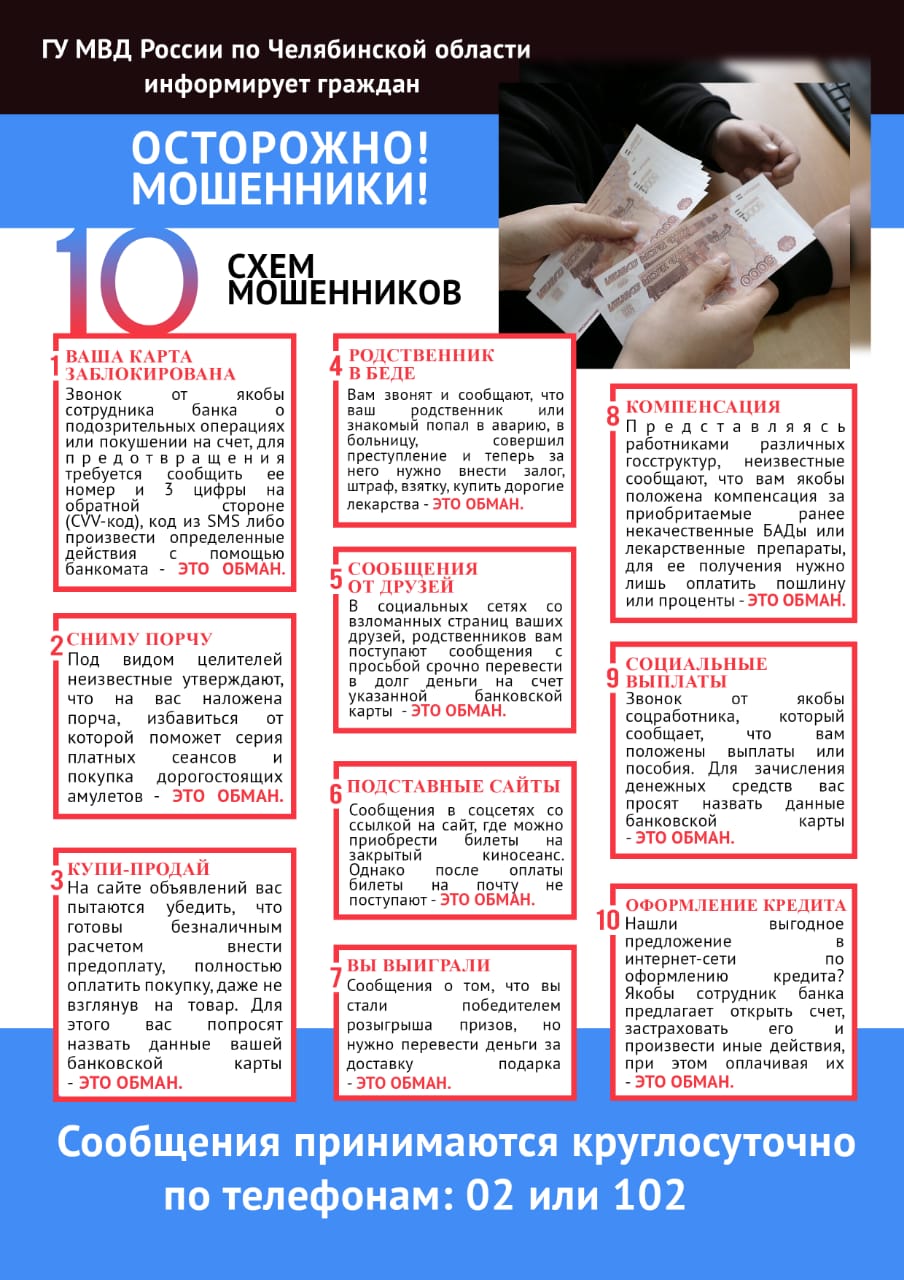 